P6/7 Overview of learning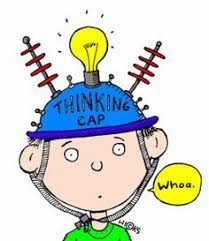 Session 2021/22,Term 3These are some of the things we are focusing on this term.Here are some of the ways you can help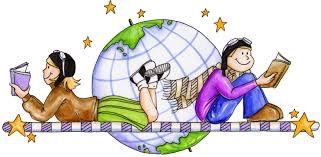 Curricular areaTeaching focusLiteracy and EnglishReading 
‘short reads’ trios to explore a variety of texts weekly that link to our writing and ‘long reads’ (reading groups) to continue to developed our skills as a balanced reader. Decoding: focus on key words related to genre of text or our topic and spelling rules that help us to understand the words meaning.
Fluency and phrasing: opportunities to read a variety of texts aloud and discuss the use of punctation, writing techniques and their impact on how we read texts. Comprehension: Focus on literal, inferential and evaluative tasks for a variety of texts. Writing
Linked closely with our learning during weekly ‘short reads’ tasks we will focus on scientific, report and persuasive writing. Listening and talking Across our learning we will be continuing to develop our skills in giving constructive feedback based on a variety of success criteria for different tasks and looking at effective presentation skills.Numeracy and mathsContinuing to develop our skills in using the four operations in more complex problem solving questions.Application of our knowledge of money and time in a variety of situations. Continued practice of mental maths skills for quick recall of times tables and division facts Fractions, decimals and percentages – with a focus on application in different scenariosHealth and wellbeingGymnastics (January – February break)Athletics (February break – April)Emotion works – tools for discussing how our emotions and behaviors linkKeeping ourselves safe online (internet safety)Other curricular areasTopic: We will have two smaller topics this term (the human body and Scottish cities). The human body: We will learn about the key functions of the different systems and organs in our body and how our lifestyle can impact these. Scottish cities: We will take a design focus in this topic looking at the design process and structure of buildings in a variety of Scottish cities.Other curricular areasModern languages: We will be developing our knowledge of both French and Spanish over this term Expressive arts: Developing our skills and knowledge of different artistic, drama and musical techniques. Science and technology: Continuing to develop our skills in using digital technology to communicate our ideas and learning (class and individual SWAYs) and develop our skills in coding (SCRATCH).RME: extend our knowledge of different world religions, festivals and celebrations and consider how values impact actions. At homeWith us in schoolOut and aboutEncourage reading of and discussion of a variety of texts e.g. fiction and non-fiction books, comics and child-friendly news magazines.Share any family links or local knowledge about Scottish cities - through class teams, GLOW email or by contacting the school office. Discuss timetables and use of money when out and about – where do we see these? How often is cash used?Keep practising times tables, division facts and quick numeracy problems. Remind children to come dressed for gym Tuesday and Wednesday (weather permitting our Wednesday gym slot will be outdoors)Discuss Scottish cities with family links with family, friends, neighbours – where have people visited? Where do they like best and why?Ask about the emotion works cogs (trigger, emotion word, behavior, body sensations) and discuss how all these things are linked together. Regularly check class teams and our whole class SWAY and talk about what we have been doing in our learning. Look out for and discuss different ways digital technology is used to share information (signs, screens, interactive displays..)